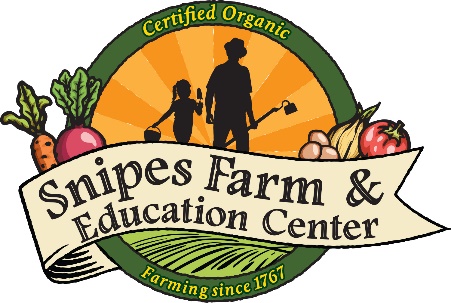 Application for Financial Aid for Snipes Farm Day CampPlease fill out the form below and email to Camp Director, Melanie Douty-Snipes at MelanieDS@snipesfarm.org. After reviewing your application, Melanie will contact each applicant with the next steps. In addition to this form, please submit a letter describing your circumstance, describing your need and a copy of 2018-2019 approved National Free School Lunch Program and/or your current tax return that shows adjusted gross income.Contact InformationPlease indicate which camp weeks you would like to register your camper, and whether your camper will be Full Time or Part Time. Parent/Guardian Applicant NameAddressCity, State, ZipEmail AddressPhone NumberName of CamperCamper AgeGrade Entering in Fall 2018Camper AddressCamper City, State, ZipWeek 1: June 24 - June 28Week 2: July 1 – July 5Week 3: July 8 – July 12Week 4: July 15 – July 19Week 5: July 22 – July 26                Week 6: July 29 – August 2Week 7: August 5 – August 9Week 8: August 12 – August 16Week 9: August 19 – August 23Full Time (Monday – Friday, 8:30am – 3:30pm) Part Time (Please indicate days your child will attend camp)